Eurotransplant Reimbursement Form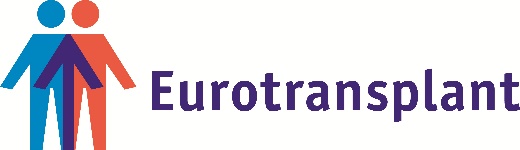 Send this form to: Secretariat@eurotransplant.org This is a			 Business address & bank account						 Private address & bank accountDate : 		Signature :Please check our Financial Policy for more information on reimbursement.You can send this form either digitally or by regular mail; both is not necessary. Name :Initials:      Name :Initials:      Address :Phone:Name and domicile of bank:IBAN back account nrMeetingDate/venue:Place of departureWay of travelling :Train (copy of ticket enclosed)€      Car:          km x € 0,38€             Other expenses (receipts enclosed):€      Total amount to be reimbursed:€      